ПРИЛОЖЕНИЕ № 2 к постановлению администрациимуниципального образованиягород Краснодарот 26.03.2024 № 1629СХЕМАграниц публичного сервитута на частях земельных участков с кадастровыми номерами: 23:43:0128002:24, 23:43:0128002:329, на земли, государственная собственность на которые не разграничена, в границах кадастрового квартала: 23:43:0128004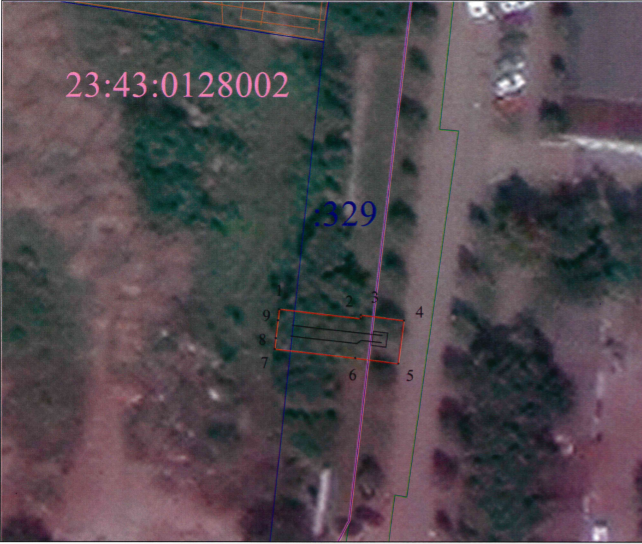 Масштаб 1:500Условные обозначения:________________  - граница публичного сервитута;       ● 5                      - характерная точка границы публичного сервитута;________________  - граница земельного участка согласно сведениям ЕГРН;       :34                      - кадастровый номер земельного участка согласно сведениям ЕГРН;________________  - граница кадастрового квартала согласно сведениям ЕГРН;23:43:0516001          - номер кадастрового квартала согласно сведениям ЕГРН;________________  - граница объекта капитального строительства согласно сведениям
                                          ЕГРН;                                 - граница зоны с особыми условиями использования территории
                                          согласно сведениям ЕГРН.Директор департамента муниципальной собственности и городских земель администрации муниципального образования город Краснодар			                                  А.Н.Губский